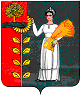 П О С Т А Н О В Л Е Н И ЕАДМИНИСТРАЦИИ СЕЛЬСКОГО ПОСЕЛЕНИЯ ПУШКИНСКИЙ СЕЛЬСОВЕТ Добринского муниципального района Липецкой области Российской Федерации         16.03.2016 г                               с. Пушкино                                 №   20Об  утверждении  административного регламента «Предоставление земельных участков без проведения торгов»     В соответствии с требованиями протеста прокуратуры Добринского района, с целью приведения в соответствие федеральному законодательству, руководствуясь Земельным законодательством Российской Федерации, Федеральным законом от 27.07.2010 № 210-ФЗ «Об организации предоставления государственных и муниципальных услуг», Уставом сельского поселения Пушкинский сельсовет, администрация сельского поселения Пушкинский сельсовет ПОСТАНОВЛЯЕТ:1. Утвердить Административный регламент предоставления муниципальной услуги «Предоставление земельных участков без проведения торгов» администрацией сельского поселения Пушкинский сельсовет согласно Приложению 1.2.  Настоящее постановление вступает в силу с момента  его официального обнародования. 3.  Контроль  за  исполнением  настоящего  постановления  оставляю  за собой.Глава администрации  сельского поселенияПушкинский сельсовет                                                       Н.Г. ДемиховаУтверждёнпостановлением администрации сельского поселенияПушкинский сельсоветот 16.03.2016 г. №20АДМИНИСТРАТИВНЫЙ  РЕГЛАМЕНТ  предоставления муниципальной услуги«Предоставление земельных участков без проведения торгов»Общие  положения1.1. Административный регламент предоставления муниципальной услуги «Предоставление земельных участков без проведения торгов» (далее по тексту настоящего документа - Регламент) разработан в целях повышения качества и доступности предоставления муниципальной услуги и устанавливает стандарт предоставления муниципальной услуги, состав, последовательность и сроки выполнения административных процедур, требования к порядку их выполнения.   1.2. Муниципальная услуга включает в себя рассмотрение администрацией сельского поселения Пушкинский сельсовет Добринского муниципального района Липецкой области (далее по тексту настоящего Регламента - Администрация) вопросов и принятие решений, связанных с предоставлением прав на земельные участки, находящиеся в  муниципальной собственности, а также на земельные участки расположенные на территории сельского поселения Пушкинский сельсовет Добринского муниципального района Липецкой области государственная собственность на которые не разграничена, без проведения торгов.1.3. Участники земельных отношений.- Глава администрации – должностное лицо, наделенное правом на принятие решений по вопросам управления и распоряжения земельными участками, расположенными на территории сельского поселения Пушкинский сельсовет, и участие на всех этапах подготовки документов, предшествующих принятию такого решения.- Администрация сельского поселения Пушкинский сельсовет - орган, наделённый полномочиями по предоставлению муниципальной услуги предоставления земельных участков, находящихся в муниципальной  собственности, а также земельных участков государственная собственность на которые не разграничена на своей территории.- Заявители - заявителями в целях предоставления муниципальной услуги могут являться граждане и юридические лица (в случаях из числа предусмотренных п.2 статьи 39.3, статьей 39.5, п. 2 статьи 39.6 или пунктом 2 статьи 39.10 Земельного кодекса Российской Федерации) граждане и крестьянские (фермерские) хозяйства в соответствии со статьёй 39.18 Земельного кодекса Российской Федерации. Заявления о предоставлении земельных участков могут подавать лица, действующие в соответствии с законом, иными правовыми актами и учредительными документами без доверенности, либо представители, действующие на основании доверенности или договора.1.4.   Местонахождение Администрации: 399441, Липецкая область, Добринский район  с. Пушкино, ул.Мира, д.33а                                   График работы Администрации:  Контактный телефон: 8 (47462) 4-23-18  Адрес электронной почты  pewkino@dobrinka.lipetsk.ru Адрес официального сайта Администрации в сети «Интернет»http://pushss.admdobrinka.ru1.5. Информирование заявителей по вопросам предоставления муниципальной услуги осуществляется: на информационном стенде, расположенном в Администрации;на официальном сайте Администрации http://pushss.admdobrinka.ru  консультации могут предоставляться по устным и письменным обращениям, по телефону, по электронной почте.Стандарт  предоставления муниципальной услуги2.1. Наименование муниципальной услуги: «Предоставление земельных участков без проведения торгов»2.2. Муниципальная услуга предоставляется администрацией сельского поселения Пушкинский сельсовет Добринского муниципального района Липецкой области.2.3. Результатом предоставления муниципальной услуги является:проект договора купли-продажи или договора аренды земельного участка;отказ в предоставлении земельного участка в соответствии с пунктом статьей 39.16 Земельного кодекса Российской Федерации;отказ в предоставлении земельного участка в соответствии с пунктом 7 статьи 39.18 Земельного кодекса Российской Федерации;возврат  заявления  Заявителю.2.4. Сроки предоставления муниципальной услуги.2.4.1. Сроки предоставления муниципальной услуги указаны в разделе III настоящего административного регламента.2.5. Правовыми основаниями для предоставления муниципальной услуги являются:Земельное законодательство Российской  Федерации;Гражданский  кодекс Российской Федерации;Федеральный закон от 27.07.2006 № 152-ФЗ «О персональных данных»;- Федеральный закон от 27.07.2010 № 210-ФЗ «Об организации предоставления государственных и муниципальных услуг»;постановление Правительства РФ от 25.06.2012 № 634 «О видах электронной подписи, использование которых допускается при обращении за получением государственных и муниципальных услуг»;приказ Министерства экономического развития Российской Федерации от 13.09.2011 № 475 «Об утверждении перечня документов, необходимых для приобретения прав на земельный участок»;2.6. Документы, необходимые для получения муниципальной услуги2.6.1. Для предоставления муниципальной услуги необходимы следующие документы:заявление о предоставлении муниципальной услуги, в котором указываются:фамилия, имя, отчество, место жительства заявителя и реквизиты документа, удостоверяющего личность заявителя (для гражданина);наименование и место нахождения заявителя (для юридического лица), а также государственный регистрационный номер записи о государственной регистрации юридического лица в едином государственном реестре юридических лиц, идентификационный номер налогоплательщика, за исключением случаев, если заявителем является иностранное юридическое лицо;кадастровый номер испрашиваемого земельного участка;основание предоставления земельного участка без проведения торгов из числа предусмотренных пунктом 2 статьи 39.3, пунктом 2 статьи 39.6 Земельного кодекса Российской Федерации оснований;вид права, на котором заявитель желает приобрести земельный участок, если предоставление земельного участка указанному заявителю допускается на нескольких видах прав;срок аренды, на который заявитель желает приобрести земельный участок, (в случае предоставления земельного участка в аренду) с учетом ограничений, предусмотренных пунктом 8 статьи 39.8 Земельного кодекса Российской Федерации;реквизиты решения об изъятии земельного участка для муниципальных нужд в случае, если земельный участок предоставляется взамен земельного участка, изымаемого для муниципальных нужд;цель использования земельного участка;реквизиты решения об утверждении документа территориального планирования и (или) проекта планировки территории в случае, если земельный участок предоставляется для размещения объектов, предусмотренных этим документом и (или) этим проектом;реквизиты решения о предварительном согласовании предоставления земельного участка в случае, если испрашиваемый земельный участок образовывался или его границы уточнялись на основании данного решения;почтовый адрес и (или) адрес электронной почты для связи с заявителем.2) копия свидетельства о государственной регистрации физического лица в качестве индивидуального предпринимателя (для индивидуальных предпринимателей), копия свидетельства о государственной регистрации юридического лица (для юридических лиц) или выписка из государственных реестров о юридическом лице или индивидуальном предпринимателе, являющемся заявителем, ходатайствующим о приобретении прав на земельный участок;3) при наличии зданий, сооружений на приобретаемом земельном участке - выписка из Единого государственного реестра прав на недвижимое имущество и сделок с ним (далее - ЕГРП) о правах на здание, сооружение, находящихся на приобретаемом земельном участке, или:3.1.) уведомление об отсутствии в ЕГРП запрашиваемых сведений о зарегистрированных правах на указанные здания, сооружения;3.2.) копии документов, удостоверяющих (устанавливающих) права на такое здание, сооружение, если право на такое здание, сооружение в соответствии с законодательством Российской Федерации признается возникшим независимо от его регистрации в ЕГРП;4) выписка из ЕГРП о правах на приобретаемый земельный участок или: 4.1)  уведомление  об  отсутствии  в  ЕГРП  запрашиваемых  сведений  о зарегистри-рованных правах на указанный земельный участок;4.2) копии документов, удостоверяющих (устанавливающих)  права на приобретаемый земельный участок, если право на данный земельный участок в соответствии с законодательством Российской Федерации признается возникшим независимо от его регистрации в ЕГРП;4.3) кадастровый паспорт земельного участка либо кадастровая выписка о земельном участке в случае, если заявление о приобретении прав на данный земельный участок подано с целью переоформления прав на него;4.4)копия документа, подтверждающего обстоятельства, дающие право приобретения земельного участка, в том числе на особых условиях, в безвозмездное пользование на условиях, установленных земельным законодательством, если данное обстоятельство не следует из документов, указанных в подпунктах 1 - 5 настоящего пункта;4.5)сообщение заявителя (заявителей), содержащее перечень всех зданий, сооружений, расположенных на земельном участке, в отношении которого подано заявление о приобретении прав, с указанием (при их наличии у заявителя) их кадастровых (инвентарных) номеров и адресных ориентиров.4.6)копия документа, удостоверяющего личность заявителя (заявителей), являющегося физическим лицом, либо личность представителя физического или юридического лица и документ, подтверждающий полномочия представителя заявителя, в случае, если с заявлением обращается представитель заявителя;4.7)заверенный перевод на русский язык документов о государственной регистрации юридического лица в соответствии с законодательством иностранного государства в случае, если заявителем является иностранное юридическое лицо.В случае подачи заявления о предоставлении земельного участка из земель сельскохозяйственного назначения в соответствии с подпунктом 9 пункта 2 статьи 39.3 или подпунктом 31 пункта 2 статьи 39.6 Земельного кодекса Российской Федерации к заявлению прилагаются документы, подтверждающие надлежащее использование такого земельного участка и предусмотренные перечнем, установленным в соответствии с Федеральным законом от 24.07.2002 № 101-ФЗ «Об обороте земель сельскохозяйственного назначения».2.6.2. Документы, указанные в подпунктах 2, 3, 3.1, 4, 4.1,  пункта 2.6.1 настоящего административного регламента, не могут быть затребованы у заявителя – они могут быт получены посредством межведомственного информационного взаимодействия, при этом заявитель вправе представить их вместе с заявлением о предоставлении муниципальной услуги.2.6.3. Предоставление указанных в подпунктах 2-4 пункта 2.6.1 настоящего административного регламента документов не требуется в случае, если указанные документы направлялись в Администрацию с заявлением о предварительном согласовании предоставления земельного участка, по итогам рассмотрения которого принято решение о предварительном согласовании предоставления земельного участка.2.6.4. При предоставлении муниципальной услуги Администрация не вправе требовать от заявителя:представления документов и информации или осуществления действий, представление или осуществление которых не предусмотрено нормативными правовыми актами, регулирующими отношения, возникающие в связи с предоставлением муниципальной услуги;представления документов и информации, которые находятся в распоряжении Администрации, иных государственных органов, органов местного самоуправления, участвующих в предоставлении муниципальной услуги в соответствии с нормативными правовыми актами Российской Федерации, нормативными правовыми актами Липецкой области, за исключением документов, включенных в определенный частью 6 статьи 7 Федерального закона от 27.07.2010 № 210-ФЗ «Об организации предоставления государственных и муниципальных услуг» перечень документов.осуществления действий, в том числе согласований, необходимых для получения муниципальной услуги и связанных с обращением в государственные органы, органы местного самоуправления, организации, за исключением получения услуг и получения документов и информации, предоставляемых в результате предоставления  таких услуг, включенных в перечни, указанные в части 1 статьи 9 Федерального закона от 27.07.2010 № 210-ФЗ «Об организации предоставления государственных и муниципальных услуг». 2.7. Основания для отказа в приеме заявления и документов, необходимых для предоставления муниципальной услуги отсутствуют.2.8. Основания для возврата заявления:1) заявление не соответствует требованиям, установленным Земельным кодексом РФ;2) заявление подано в неуполномоченный орган;3) к заявлению не приложены документы, предоставляемые в соответствии с Земельным кодексом РФ.Заявления о предоставлении муниципальной услуги возвращается заявителю с указанием причины возврата в течение десяти дней со дня поступления.2.9. Основания для отказа в предоставлении муниципальной услуги.Администрация принимает решение об отказе в предоставлении земельного участка, в соответствии с условиями статьи 39.16 Земельного кодекса Российской Федерации.2.10. Муниципальная услуга и предоставление информации о ней осуществляются бесплатно.2.11. Максимальный срок ожидания в очереди при подаче заявления о предоставле-нии муниципальной услуги и при получении результата предоставления муници-пальной услуги не должен превышать 15 минут.2.12. Регистрация заявления о предоставлении муниципальной услуги производится в день его поступления в Администрацию.  2.13. Требования к помещениям, в которых предоставляется муниципальная услуга.2.13.1. Прием, выдача документов осуществляется в Администрации. 2.13.2. Места для информирования заявителей, получения информации и заполнения необходимых документов оборудуются стульями, столами и обеспечиваются образцами заполнения документов и канцелярскими принадлежностями.2.13.3. Места ожидания в очереди на подачу или получение документов оборудуются стульями. Количество мест ожидания определяется исходя из фактической нагрузки и возможностей для их размещения в здании.2.14. Показатели доступности и качества муниципальной услуги:информированность заявителя о правилах и порядке предоставления муниципальной услуги;комфортность ожидания предоставления и получения муниципальной услуги;отношение должностных лиц и специалистов к заявителю;время, затраченное на получение конечного результата муниципальной услуги (оперативность);уровень кадрового обеспечения предоставления муниципальной услуги, периодичность проведения мероприятий по повышению квалификации специалистов, участвующих в предоставлении услуги;количество выявленных нарушений при предоставлении муниципальной услуги;количество поступивших жалоб на предоставление муниципальной услуги.III. Состав, последовательность и сроки выполнения административных процедур, требования к порядку их выполнения3.1. Предоставление муниципальной услуги включает в себя следующие административные процедуры:3.1.1. прием и регистрация заявления о предоставлении муниципальной услуги;3.1.2. рассмотрение заявления о предоставлении муниципальной услуги, запрос необходимых документов в уполномоченных государственных и муниципальных органах в порядке межведомственного взаимодействия;3.1.3.  подписание договора купли-продажи или аренды земельного участка, либо решение об отказе в предоставлении земельного участка3.2. Административная процедура «Прием и регистрация заявления о предоставлении муниципальной услуги».3.2.1. Заявление о предоставлении муниципальной услуги подается или направляется в Администрацию заявителем по его выбору - посредством почтовой связи или лично, на бумажном носителе.3.2.2. В день получения заявления в Администрации оно регистрируется в журнале учета входящей документации, где ему присваивается  регистрационный номер, дата приема документов, наименование заявителя и аннотация заявления.3.2.3. Специалист Администрации, ответственный за делопроизводство, передает документы, представленные заявителем, главе Администрации, который рассматривает их, накладывает соответствующую резолюцию. После чего передает документы ответственному исполнителю, указанному в резолюции главы Администрации,  который осуществляет организацию предоставления муниципальной услуги.3.2.4. Результатом административной процедуры приема и регистрации документов заявителя является получение  лицом, ответственным за предоставление муниципальной услуги, заявления, предусмотренного пунктом заявителя.3.2.5. Максимальный срок выполнения административной процедуры составляет 3 дня.3.3. Административная процедура «рассмотрение заявления о предоставлении муниципальной услуги, запрос необходимых документов в уполномоченных государственных и муниципальных органах в порядке межведомственного взаимодействия». 3.3.1.При получении заявления и приложенных документов, ответственный исполнитель: а) осуществляет проверку документов на предмет их комплектности и соответствия требованиям действующего законодательства;б) устанавливает, является ли испрашиваемый земельный участок муниципальной собственностью, относится ли участок к неразграниченной государственной собственности и имеет ли Администрация полномочия на предоставление муниципальной услуги заявителю;в) проверяет наличие у заявителя полномочий на право обращения с заявлением о предоставлении муниципальной услуги (в случае, если заявителем является юридическое лицо или в случае, когда с заявлением обращается представитель заявителя);г) проверяет наличие или отсутствие оснований для возврата заявления;3.3.2. При наличии оснований для возврата заявления  ответственный исполнитель обеспечивает оформление соответствующего решения в виде письма на соответствующем бланке и обеспечивает его направление в адрес заявителя.3.3.3. Если основания для возврата заявления отсутствуют, ответственный исполнитель обеспечивает подготовку и направление запросов в органы государственной и муниципальной власти, в распоряжении которых находятся документы, необходимые для предоставления муниципальной услуги. Направление запроса осуществляется по каналам единой системы межведомственного электронного взаимодействия3.3.4. После получения необходимых документов ответственный исполнитель:проверяет наличие или отсутствие оснований, предусмотренных пунктом 2.9. настоящего Регламента;осуществляет подготовку проекта договора купли-продажи или договора аренды земельного участка либо проекта письма-отказа (при наличии основания).3.3.5. Проект договора или письма-отказа, направляется главе Администрации в течение двадцати дней с даты регистрации заявления.3.3.6. Результатом предоставления административной процедуры является:возврат заявления Заявителю;передача проекта договора или письма-отказа главе Администрации.3.4. Административная процедура «Подписание договора купли-продажи или аренды земельного участка, либо решение об отказе в предоставлении земельного участка».3.4.1. Глава Администрации после изучения документов принимает решение о подписании договора или об отказе в предоставлении муниципальной услуги, либо о возврате заявления заявителю.3.4.2. Подписанный главой Администрации договор, постановление или письмо-отказ, выдаются заявителю лично или направляются ему по адресу, содержащемуся в его заявлении.3.4.3. Срок выполнения административной процедуры составляет не более тридцати дней с даты регистрации заявления.3.5. Результатом предоставления муниципальной услуги является предоставление земельного участка или отказ в его предоставлении.  Формы контроля за предоставлением муниципальной услуги4.1. Текущий контроль соблюдения и исполнения положений настоящего Регламента   и   иных   нормативных  правовых актов, устанавливающих требования к предоставлению муниципальной услуги, а также за полнотой и качеством предоставления муниципальной услуги осуществляется главой Администрации и включает в себя проведение проверок, выявление и устранение нарушений прав заявителей, рассмотрение обращений заявителей и принятие по ним решений.4.2. Периодичность осуществления текущего контроля устанавливается главой Администрации и может носить плановый характер (на основании планов работы) и внеплановый характер (по конкретным обращениям заинтересованных лиц).Плановые проверки должны проводиться не реже 1 раза в год.4.3. При проверке могут рассматриваться все вопросы, связанные с предоставлением муниципальной услуги, (комплексные проверки) или отдельные вопросы (тематические проверки).4.4. Результаты проверок оформляются в виде акта (справки, письма), в котором отмечаются выявленные недостатки и предложения по их устранению.4.5. По результатам проведенных проверок в случае выявления нарушений принимаются меры в соответствии с действующим законодательством.4.6. Муниципальные служащие Администрации, несут персональную ответственность за предоставление муниципальной услуги в соответствии с требованиями действующего законодательства.4.7. Заявители могут принимать участие в опросах и анкетировании по вопросам удовлетворенности полнотой и качеством предоставления муниципальной услуги, соблюдения положений данного административного регламента, сроков и последовательности действий (административных процедур).V. Досудебный (внесудебный) порядок обжалования решений и действий (бездействия)служащих и должностных лиц Администрации. 5.1. Заявитель имеет право на обжалование действий (бездействия) и решений, осуществляемых (принятых) в ходе предоставления муниципальной услуги, в досудебном (внесудебном) порядке путем обращения в Администрацию.5.2. В досудебном (внесудебном) порядке заявитель может обжаловать решения, действия (бездействие) муниципальных служащих Администрации – главе Администрации;5.3. Заявитель имеет право на получение информации и документов, необходимых для обоснования и рассмотрения жалобы.5.4. Жалоба подается и рассматривается в порядке, установленном Федеральным законом от 27.07.2010 № 210-ФЗ «Об организации предоставления государственных и муниципальных услуг».5.5. По результатам рассмотрения жалобы принимается одно из следующих решений:удовлетворить жалобу, в том числе в форме отмены принятого решения, исправления допущенных опечаток и ошибок в выданных в результате предоставления муниципальной услуги документах, возврата заявителю денежных  средств, взимание которых  не предусмотрено нормативными правовыми актами Российской Федерации, нормативными правовыми актами Липецкой  области, а также в иных формах;отказать в удовлетворении жалобы.5.6. Не позднее дня, следующего за днем принятия решения по результатам рассмотрения жалобы, заявителю в письменной форме и по желанию заявителя в электронной форме направляется мотивированный ответ о результатах рассмотрения жалобы.5.7. В случае установления в ходе или по результатам рассмотрения жалобы признаков состава административного правонарушения или преступления, должностное лицо, наделенное полномочиями по рассмотрению жалоб, незамедлительно направляет имеющиеся материалы в органы прокуратуры.5.8. Результатом досудебного (внесудебного) обжалования является объективное, всестороннее и своевременное рассмотрение жалоб заинтересованных лиц, достижение по взаимному согласию договоренности (в случае личного устного обращения) или подготовка мотивированного ответа (в случае письменного обращения)Понедельник08.00-17.00Пятница не приемный деньВторник 08.00-17.00 Суббота выходнойСреда не приемный деньВоскресенье выходнойЧетверг 08.00-17.00перерывс 12.00 до 13.00